Plan d’accompagnement personnaliséVu la loi n° 2013-595 du 8 juillet 2013 d’orientation et de programmation pour la refondation de l’École de laRépublique ; vu le code de l’éducation et notamment ses articles L. 311-7 et D. 311-13.Nom et prénom(s) de l’élève : Date de naissance :Responsables légaux :Adresse :Besoins spécifiques de l’élève (à remplir par le médecin de l’éducation nationale)     Points d’appui pour les apprentissages :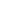 Conséquences des troubles sur les apprentissages :Adaptations et aménagements à mettre en place en fonction des besoins de l’élèveMATERNELLEConduite de classe : liste des points d’attentionOrganisation spatiale, temporelle et matérielleVeiller à la bonne installation de l'élève dans la classe en fonction des temps d’activitésVisibilité et clarté des affichagesMise à disposition d’outils individuels et adaptésAides visuelles pour la gestion du tempsAménagements mis en place : PS :MS :GS :Réalisation des tâches et aménagement des supports dans les différentes activitésAider à la compréhension des consignes et des informations (reformulation, etc.)Décomposer les consignes et informations complexes (utiliser de préférence des consignes simples) Adapter et aménager les supportsFaciliter la préhensionFinaliser et faire évoluer le plan de travail et les aménagements avec l’enfantAménagements mis en place : PS :MS :GS :Aider l’élève dans la classeAccepter des modes d'expressions spécifiques de l'élève (mots, gestes, etc.) Mettre en place des dispositifs de coopération entre élèvesPrendre en compte les contraintes associées : fatigue, lenteur, surcharge, etc. (accepter de différer le travail)Utiliser différents canaux dans les différentes activités (expression, psychomotricité etc.)Aménagements mis en place : PS :MS :GS :Bilan des aides apportées en maternelle :    Aménagements n’ayant pas atteints les objectifs escomptés :Aménagements profitables :Date :Visa des parents :Signature et tampon du directeur d’école (nom et qualité) :Date :Visa des parents :Signature et tampon du directeur d’école (nom et qualité) :Date :Visa des parents :Signature et tampon du directeur d’école (nom et qualité) :